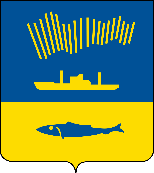 АДМИНИСТРАЦИЯ ГОРОДА МУРМАНСКАП О С Т А Н О В Л Е Н И Е 25.11.2021                                                                                                        № 2999В соответствии с частью 17 статьи 161 Жилищного кодекса Российской Федерации, постановлением Правительства Российской Федерации                                      от 21.12.2018 № 1616 «Об утверждении Правил определения управляющей организации для управления многоквартирным домом, в отношении которого собственниками помещений в многоквартирном доме не выбран способ управления таким домом или выбранный способ управления не реализован, не определена управляющая организация», постановлением администрации города Мурманска от 13.09.2021 № 2336 «Об утверждении перечня организаций для управления многоквартирными домами, расположенными на территории муниципального образования город Мурманск, в отношении которых собственниками помещений не выбран способ управления таким домом или выбранный способ управления не реализован, не определена управляющая организация» п о с т а н о в л я ю: 1. Определить в качестве управляющей организации для управления многоквартирными домами, расположенными на территории муниципального образования город Мурманск по адресам: проспект Ленина, дом 9, улица Полухина, дом 18, улица Полухина, дом 22, улица Советская, дом 15                             (далее - многоквартирные дома), ООО «ЖИЛЦЕНТР» (ИНН 5190083555).2. Утвердить перечень работ и (или) услуг по управлению многоквартирным домом, услуг и работ по содержанию и ремонту общего имущества в многоквартирном доме, установленный в зависимости от конструктивных и технических параметров многоквартирного дома, включая требования к объемам, качеству, периодичности каждой из таких работ и услуг, сформированный из числа работ и услуг, указанных в минимальном перечне услуг и работ, необходимых для обеспечения надлежащего содержания общего имущества в многоквартирном доме, утвержденном постановлением Правительства Российской Федерации от 03.04.2013 № 290 «О минимальном перечне услуг и работ, необходимых для обеспечения надлежащего содержания общего имущества в многоквартирном доме, и порядке их оказания и выполнения», согласно договору управления многоквартирным домом, являющемуся приложением к настоящему постановлению, в отношении следующих многоквартирных домов:2.1. Проспект Ленина, дом 9 согласно приложению № 1 к настоящему постановлению.2.2. Улица Полухина, дом 18 согласно приложению № 2 к настоящему постановлению.2.3. Улица Полухина, дом 22 согласно приложению № 3 к настоящему постановлению.2.4. Улица Советская, дом 15 согласно приложению № 4 к настоящему постановлению.3. Размер платы за содержание жилого помещения в многоквартирном доме равен размеру платы за содержание жилого помещения, установленному постановлением администрации города Мурманска от 22.02.2019 № 674                        «Об установлении размера платы за содержание жилого помещения».4. Управляющая организация осуществляет деятельность по управлению многоквартирным домом до выбора собственниками помещений в многоквартирном доме способа управления многоквартирным домом или до заключения договора управления многоквартирным домом с управляющей организацией, определенной собственниками помещений в многоквартирном доме или по результатам открытого конкурса, но не более одного года.5. Договор управления многоквартирным домом между управляющей организацией и собственниками помещений в многоквартирном доме считается заключенным со дня вступления в силу настоящего постановления.6. Комитету по жилищной политике администрации города Мурманска (Червинко А.Ю.) в течение одного рабочего дня со дня вступления в силу настоящего постановления разместить его в государственной информационной системе жилищно-коммунального хозяйства, а также направить в                                      ООО «ЖИЛЦЕНТР» и Государственную жилищную инспекцию Мурманской области. 7. Муниципальному казенному учреждению «Новые формы управления» (Раев А.В.) в течение пяти рабочих дней со дня издания настоящего постановления письменно уведомить всех собственников помещений в многоквартирном доме о принятии указанного решения, об условиях договора управления этим домом и об условиях прекращения договора управления с данной управляющей организацией путем размещения настоящего постановления с приложением в общедоступных местах многоквартирного дома.8. Признать утратившими силу:- пункт 1, подпункты 2.2 - 2.4 пункта 2 постановления администрации города Мурманска от 27.11.2020 № 2750 «Об определении ООО «Ленинское ЖЭУ № 9» управляющей организацией для управления многоквартирными домами, расположенными на территории муниципального образования город Мурманск» в части определения управляющей организации ООО «Ленинское ЖЭУ № 9» для управления многоквартирными домами, расположенными по адресам: проспект Ленина, дом 9, улица Полухина, дом 18, улица Полухина, дом 22;- пункт 1, подпункт 2.4 пункта 2 постановления администрации города Мурманска от 27.11.2020 № 2751 «Об определении ООО «УК Севжилкомм» управляющей организацией для управления многоквартирными домами, расположенными на территории муниципального образования город Мурманск» в части определения управляющей организации ООО «УК «Севжилкомм» для управления многоквартирным домом, расположенным по адресу: улица Советская, дом 15.9. Отделу информационно-технического обеспечения и защиты информации администрации города Мурманска (Кузьмин А.Н.) разместить настоящее постановление с приложениями на официальном сайте администрации города Мурманска в сети Интернет в течение одного рабочего дня со дня вступления в силу настоящего постановления.10. Редакции газеты «Вечерний Мурманск» (Хабаров В.А.) опубликовать настоящее постановление с приложениями.11. Настоящее постановление вступает в силу с 01.12.2021.12. Контроль за выполнением настоящего постановления возложить на первого заместителя главы администрации города Мурманска Доцник В.А.Временно исполняющий полномочияглавы администрации города Мурманска                                    В.А. Доцник